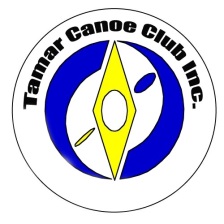 Exec Meeting MinutesDate/Time:Tues 5th May 2015, 7:30 pmItemItemAction by WhomWelcomeWelcomeMeeting Attendance: Adam Rolls (Chair)Claye MaceDavid Bevan (minutes)David Hugo (part time) Jack BowerJohn McClauslandJonathan KnoxPaul Shipp Peter SebbageSimon Barnes Tineka Morrison Meeting Attendance: Adam Rolls (Chair)Claye MaceDavid Bevan (minutes)David Hugo (part time) Jack BowerJohn McClauslandJonathan KnoxPaul Shipp Peter SebbageSimon Barnes Tineka Morrison Apologies for non-attendance:Emily IngramAdam apologised for next meeting and asked Claye to chair in his stead.Apologies for non-attendance:Emily IngramAdam apologised for next meeting and asked Claye to chair in his stead.Minutes of last meeting:Motion: That the minutes of Exec mtg held on 7th Apr be accepted.
Proposed by David B, seconded by Adam, carried unanimouslyMinutes of last meeting:Motion: That the minutes of Exec mtg held on 7th Apr be accepted.
Proposed by David B, seconded by Adam, carried unanimouslyCorrespondence In: Next mtgCorrespondence In: Next mtgCorrespondence Out:Next mtg. Correspondence Out:Next mtg. Financial MattersFinancial MattersFinancial ReportFinance Report was presented by Simon B.  Motion: That the Finance Report be accepted.
Proposed by Simon B, seconded by Claye, carried unanimouslyFinancial ReportFinance Report was presented by Simon B.  Motion: That the Finance Report be accepted.
Proposed by Simon B, seconded by Claye, carried unanimouslyApproval of PaymentsThe following payments were tabled for authorisation$2211.25 to Kayak4Play for Canoe Polo equipment$44.60 to Simon B for PaddlePower BBQ$81.40 to Simon B for reimbursement of Club annual fee to Tas Justice Dept)$120.00 to Aust Post for PO Box rental$17.76 to Claye for Working with Children checkMotion: That the above be paid.
Proposed by Simon B, seconded by Jonathan K, carried unanimously.Charges for Use of Club gearTim Watson of DCC advises that the proposal to charge a fixed fee for use of Club boats is one he still favours but didn’t get sufficient support from others in DCC.  It had worked well at Penrith Valley Canoe Club (NSW).Options considered by TCC Exec:Status Quo:  Hire fees for non-polo equipment waived for members in most circumstances (per policy) to encourage use.  
About $20/season (which amounts to about $2/game) for use of any club polo equipment (no charge for bib only) to recover wear and tear.Flat fee:  (Say) $50pa for use of polo and non-polo gear to simplify administration.  After discussion it was decided to retain the status quo.  While there is a difference of approach for use of polo equipment and non-polo equipment, the current system encourages use of non-polo equipment, which suffers little wear, and (partially) recoups the wear and tear on polo equipment.Charges for Use of Club gearTim Watson of DCC advises that the proposal to charge a fixed fee for use of Club boats is one he still favours but didn’t get sufficient support from others in DCC.  It had worked well at Penrith Valley Canoe Club (NSW).Options considered by TCC Exec:Status Quo:  Hire fees for non-polo equipment waived for members in most circumstances (per policy) to encourage use.  
About $20/season (which amounts to about $2/game) for use of any club polo equipment (no charge for bib only) to recover wear and tear.Flat fee:  (Say) $50pa for use of polo and non-polo gear to simplify administration.  After discussion it was decided to retain the status quo.  While there is a difference of approach for use of polo equipment and non-polo equipment, the current system encourages use of non-polo equipment, which suffers little wear, and (partially) recoups the wear and tear on polo equipment.Next Exec meeting: Tuesday June 2nd,  Venue TBA at 7.30pmNext Exec meeting: Tuesday June 2nd,  Venue TBA at 7.30pmExec Mtg Close time: 8:30 pmExec Mtg Close time: 8:30 pm